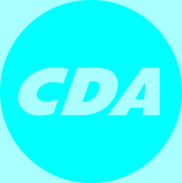 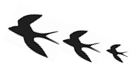 CASTRICUMSAMEN KUNNEN WE MEERVerkiezingsprogramma 2014 – 2018CDA CastricumGemeente Castricum met de kernen:Akersloot, Bakkum, Castricum, Limmen en De WoudeVerkiezingsprogramma 2014-2018,CDA Castricum.Mensen maken de maatschappij; ook in de kernen van onze gemeente Castricum.Om goed met elkaar om te gaan zijn spelregels belangrijk. Wij vinden het essentieel dat mensen respectvol met elkaar omgaan.Wij noemen dat ons ethisch kompas.Samen met anderen, wil het CDA Castricum tijd en energie stoppen in het besturen van onze gemeente Castricum. Een gemeente met top-kernen. Wij doen dat  omdat wij onze kernen mooi vinden en we dat zo willen houden.Wij hopen dat veel mensen onze ideeën delen.Wij geven in dit programma de zaken waarop wij afkoersen.Voor het  goede begrip: Het CDA is geen kerkelijke organisatie; wel een partij waar het ethisch kompas belangrijk is.Het ethisch kompas waarop het CDA Castricum koerst:de C :    “Christelijk, Compassie, Respect voor de medemens.”de D :    “Democratie en beslissen; ruimte voor denkbeelden van minderheden”.de A :    “een Appèl aan en een beroep op de burgers van onze gemeente; om mee te                   werken aan het behoud van onze mooie kernen en haar samenleving”.Het is goed wonen in onze kernen en dat willen we zo houden!Reis met ons mee en hou op uw manier onze kernen mooi.Geef uw stem en steun voor die inzet aan       CDA-Castricum.Onze kernen.Castricum, is een gemeente met top-kernen.Wij hier in Castricum zijn een bevoorrechte bevolking. We hebben de frisse zeelucht,de weilanden, de zee, het Alkmaardermeer.  We zijn een gemeente met ruimte om ons heen. Met  veel groen.We hebben voorzieningen en relatieve welvaart. We hebben mensen die zich voor elkaar inzetten. Als beroep, als vrijwilliger, als mantelzorger, als sporter, als bestuurder.  Wij, bij het  CDA,  kijken met een positief gevoel naar onze gemeente, naar onze top-kernen.Die kernen willen we zo houden. Daar zetten we ons als lokale CDA-afdeling  voor in.Castricum, met top-mensen in top-kernen.In 2002 was er de fusie tot één gemeente. De schaalvergroting maakt uitoefening van de (soms ingewikkelde) gemeentelijke taken goed mogelijk. De bewoners van de afzonderlijke kernen zijn trots op hun eigen kern, hun eigenheid, hun eigen identiteit.  Dat moeten we met elkaar zo houden.Lokale voorzieningen, sportverenigingen,  ouderenorganisaties;  ze zijn voor kernen belangrijk. De maatschappelijke samenhang, de manier waarop bewoners met elkaar samen werken is het kloppend hart van kernen. Naar dat hart luisteren wij. We zijn een relatief welvarende gemeente. Veel inwoners zijn goed in staat om hun eigen leven vorm en inhoud te geven. Een deel van de inwoners heeft minder kansen. De wetgeving op sociaal gebied is het vangnet voor die laatste groep. Het CDA zal prioritaire aandacht geven en vragen voor deze categorie inwoners.  Dat vangnet wordt steeds kleiner. Wij zijn voor een rechtvaardige behandeling van eerlijke mensen. Wat het CDA betreft wordt streng gereageerd op misbruik. Wij knokken voor een vangnet voor mensen die het echt nodig hebben. Castricum, met mensen en lokale economie.We verdienen geld, hebben een pensioen. We wonen in een mooie gemeente. We hebben goede eigen winkels voor de  dagelijkse inkopen. Wij vinden zo’n vitale lokale middenstand belangrijk. Daarom zegt het CDA: “Blijf onze lokale midden en klein bedrijven trouw!”.  Wij als CDA-Castricum vinden dat het gemeentebestuur hen, waar mogelijk,  moet helpen om optimaal te functioneren. Castricum, met bestuurders en ambtenaren.Wij ervaren de  binnenkomst in onze dorpen als plezierig. De straten zijn schoon, de huizen goed onderhouden. We vinden het zo gewoon dat we het soms niet meer zien.In een reeks van jaren hebben we als inwoners, aan voorzieningen betaald; vrijwilligers werk gedaan, we hebben voortdurend in onze eigen kernen geïnvesteerd. Top.Dat betekent naar de mening van het CDA dat de gemeentelijke organisatie ook hard, integer en efficiënt moet werken. Dat de ambtenaren en de bestuurders moeten beseffen dat de maatschappij, de burger centraal staat. Dat de gemeentelijke organisatie met name snel en adequaat moet werken voor mensen in een nood situatie.De in de ogen van het CDA belangrijke thema’s voor Castricum zijn hierna in 5 delen genoemd:Thema 1:	behoud van vitale kernen en een actief sociaal beleid.Thema 2:	actief sturen op het wonen in CastricumThema 3:	actieve inzet m.b.t. economie, banen, recreatie, toerismeThema 4:	zorgvuldig om gaan met de financiën.Thema 5:	meer doen aan energiebeleid en duurzaamheid.Daarna zijn per kern nog aparte punten genoemd.Thema 1……Behoud van vitale kernen en een actief sociaal beleid.Castricum en zijn kernen hebben een goede woonomgeving.De kracht is dat de inwoners daar zelf de verantwoordelijkheid voor nemen.Mensen organiseren samen de vitaliteit van kernen. Dat mensenwerk  stellen wij centraal.Meer dan een kwart van onze inwoners is ouder dan 65 jaar. Wij willen deze grote groep ouderen in onze kernen meer betrekken bij de vraag wat er nodig is. De gemeente is uitvoerder van diverse sociale wetten. Die taak wordt steeds omvangrijker; met name door de decentralisatie van Rijkstaken. Een goede en op de mens gerichte uitvoering van de WMO-wetgeving heeft onze prioriteit.  De WMO-adviesraad vinden wij voor de gemeente van groot belang.De gemeente moet volgens het CDA meewerken aan het behoud van vitale kernen.Zorgen voor een veilige en schone omgeving in de wijken. Wijkgericht werken in goed overleg met de buurt. Snelle acties m.b.t. de veel voorkomende klachten zoals hondenpoep en losse/verzakkende trottoirtegels. Snel reageren op signalen. Een lik op stuk-aanpak van kleine criminaliteit en ontoelaatbaar gedrag. Het mogelijk maken dat de lokale winkeliers en bedrijven goed kunnen  functioneren. Goed overleg en goed samenwerken. Dat betekent o.a. een goed parkeerbeleid; behoud van gratis parkeren met blauwe zones. Inrichting van de openbare ruimte met oog voor veiligheid en aantrekkelijkheid voor de gebruikers, o.a. fietsers,  ouderen, mensen met een handicap. Stimuleren van cultuur- sport en ontmoeting in de kernen; facilitering door behoud kleine subsidies, het bij elkaar brengen van partijen. Duidelijke afspraken over onderhoud en beheer. Behoud van een basispakket aan sportmogelijkheden. Het vertrouwen geven aan activiteiten van buurten, clubs, ouderen en de jongeren. M.b.t. tot de controle op het gebruik van de kleine subsidies in stand houden geen onnodige en dure bureaucratie. In stand houden van de verbinding sport, cultuur en school m.b.v. zogenaamde combinatiefunctionarissen. Verdere implementatie van de brede school.Handhaven van een (eenvoudig) overdekt zwembad; geschikt voor de Castricumse doelgroepen. De kosten mogen in vergelijking met de huidige situatie niet verder stijgen. Meer inzet op duurzame energievoorziening. Streven naar meer inzet van vrijwilligers zoals bij veel sportactiviteiten het geval is.Op kunst en cultuurgebied werken aan afstemming met diverse plaatselijke initiatieven; qua accommodatie-gebruik  stimuleren dat er actiever wordt samen gewerkt met scholen (aula’s), kerken (kerkzalen). Met name aangaande theater- en publieksgerichte activiteiten. Een actievere houding van het gemeentebestuur op dit gebied dan tot op heden.Het ontwikkelen van een lange termijn visie voor de grote instellingen die worden gesubsidieerd door de gemeente. Te weten de muziekschool, de bibliotheek en de Stichting Welzijn. Daarbij betrekken de huisvesting, de exploitatie, de taken. De mogelijkheden van een verdere samenwerking met derden in kaart brengen.De uitvoering van het WMO-beleid m.b.t. het wijkgericht werken moet door de gemeente actiever plaats vinden. Op dit moment is er gebrek aan uitvoeringskracht.De gemeente moet volgens het CDA meewerken aan een actief sociaal beleid door: Overzichtelijke en heldere afspraken maken met de Stichting Welzijn. Een openbare aanbesteding van het werk van de stichting vinden wij onnodig . De taken en de taakuitoefening zullen wij kritisch volgen.Het maximaal ondersteunen van vrijwilligers, mantelzorgers, thuis- en buurtzorg; Samen met de betrokken organisaties een beleidsplan maken en mee werken aan de uitvoering hoe in de gemeente de medische zorg en de maatschappelijke zorg het beste kunnen samen werken. Bijvoorbeeld in de vorm van wijkgericht werken van maatschappelijk werk en wijkverpleegkundigen.Met betrekking tot het armoedebeleid nauw samen werken met bijvoorbeeld kerken en andere organisaties zoals de voedselbank. In stand houden van een sociaal vangnet voor hen die dat nodig hebben. Harde sancties bij aantoonbaar misbruik van het sociale vangnet door inwoners.Open houden van ontmoetingsplaatsen voor ouderen (‘t Kruispunt, Vredeburg etc.) en voor jongeren (Storeyclub, Conquista, De Bakkerij, Discovery). Actief in gesprek gaan met de verzorgingshuizen m.b.t. de consequenties van de veranderende zorgindicaties voor de ouderen in Castricum, de opvangmogelijkheden  en de werkgelegenheid.Als uit onderzoek blijkt dat er behoefte is aan een hospicehuis of een respijthuis in onze gemeente, werken wij daar positief aan mee.Doorgaan met het samen werken in regionaal verband. We doen zelf lokaal wat kan en werken samen met anderen als dat slimmer is. Wij staan positief tegenover  gezamenlijke regionale diensten; mits zinvol en nodig. Een voorwaarde is dat de controlerende functie van de gemeenteraad daarin goed is geregeld. De gemeente heeft tot taak en heeft er groot belang bij om met en voor de werkzoekenden werk te vinden. De 1ste verantwoordelijkheid ligt bij de mensen zelf. De gemeente mag dat ook eisen. Wij zien deze taak van de gemeente als een topprioriteit. Goede samenwerking met het midden en kleinbedrijf is daarbij nodig.De maatschappelijke stage van scholieren wil het CDA in stand houden.Thema 2…..Actief sturen op het Wonen in Castricum.De woningmarkt in de gemeente Castricum is in de loop der jaren hoofdzakelijk afhankelijk geworden van particulieren en projectontwikkelaars. De woningbouwvereniging Kennemer Wonen zorgt voor sociale woningen.  In de komende jaren zal dit niet veranderen. In beperkte mate kan de politiek hier invloed op uit oefenen. Wij vinden dat de sociale woningen ten goede moeten komen aan de qua inkomen daarvan afhankelijke mensen.We zijn daarbij afhankelijk van “Haagse” wetgeving.Punten die het CDA-Castricum wil bereiken zijn:Bevorderen dat  jongeren en sociaal zwakkeren een geschikte huurwoning kunnen vinden.  Actief overleg met woningbouwvereniging m.b.t. eventueel noodzakelijke nieuwbouwplannen.  Bevorderen van de bouw van betaalbare grondgebonden woningen voor senioren; zowel in de huur als koopsector. (minimaal 90 m2; ca. € 250.000,-) Daarmee komen eengezinswoningen beschikbaar waarmee jonge gezinnen weer een plekje vinden in onze gemeente (vakjargon: doorstroming)De bestaande projecten voor starters (in Castricum, Akersloot, Limmen) worden nu gerealiseerd. Het CDA stelt voor om vervolgprojecten klaar te maken. Met name in Limmen en Akersloot. Het CDA wil op korte termijn een proef met het realiseren van kleine woningen/studio’s (max 30 m2) . Vergelijkbaar met studentenwoningen. Bijvoorbeeld een complex van ca. 30 stuks. Hierin mogen jongeren voor een beperkte periode (bijvoorbeeld 5 jaar) en nader te stellen voorwaarden wonen tegen een redelijke huurprijs.  De bouw van woningen in de kernen Akersloot en Limmen moet, in geval van een keuzemogelijkheid,  prioriteit krijgen boven die in de kern  Castricum. Meer inwoners in de kleine kernen bevordert in onze ogen de vitaliteit van die kernen.  Met initiatieven voor het realiseren van woongemeenschappen voor ouderen wordt positief meegedacht. Afstemming met de zorgvraag is daarbij belangrijk.In de groene ruimtes binnen de kernen worden geen inbreidingsplannen gerealiseerd. Aan de grenzen van de kernen willen wij meer mogelijkheden geven voor kleinschalige bouwactiviteiten.Thema 3…..Actieve inzet m.b.t. economie, recreatie en toerisme.Er is veel werkgelegenheid in onze gemeente. Denk aan de 3 zorgtehuizen, de 3 scholen voor voortgezet onderwijs, de middenstand, de bedrijven, de 2 campings, enzovoort. Wij als CDA zullen ons maximaal inzetten om deze sectoren en hun werkgelegenheid voor Castricum te behouden. Daarnaast is onze gemeente een typische forensengemeente.Het behouden van een basispakket aan voorzieningen in de kernen is belangrijk. In de kern Castricum gaat het om het behoud van het oude centrum als aantrekkelijk verblijfsgebied. Wij vinden dat het gemeentebestuur  actiever samen moet werken met de ondernemers.Een aparte sector is de recreatie en het toerisme. Ze zijn belangrijk voor de gemeente, de middenstand.  Het geeft werkgelegenheid. Op het strand, in de restaurants in het dorp, de winkels. Het zorgt voor vitaliteit.Verder wordt de kwaliteit van onze gemeente mede bepaald door het buitengebied. De agrariërs zijn mede de dragers van het buiten gebied. Een goede balans tussen landbouw en natuur moet worden behouden; met behoud van de goede landbouwgrond voor de landbouw. Het CDA wil het volgende bereiken:Het gemeentebestuur moet actief in gesprek blijven met de grote(re) werkgevers in Castricum. Knelpunten moet zij meehelpen op te lossen. Wij willen dat het gemeentebestuur, samen met het MKB in Castricum, Limmen en Akersloot, een plan maakt om de lokale middenstand/winkels zoveel mogelijk te behouden. De rol van de gemeente moet meer faciliterend zijn. De kern Castricum heeft 2 winkelcentra. Het CDA is tegen het realiseren van meer m2 in Geesterduin wanneer dat ten koste gaat van het centrum. Voor het centrum van Castricum moet een plan worden gemaakt voor het aansluiten van het stationsgebied aan de winkelstraten. Een vloeiend in elkaar overlopen van de openbare ruimtes vergroot de aantrekkelijkheid. Een ruime fiets- en voetgangerstunnel onderdoor het station hoort daarbij. Het gemeentebestuur moet de regie houden over de ontwikkelingen op en nabij het strand. Het karakter van het strand moet daarbij “familiestrand” blijven. Het gemeentebestuur moet actief in gesprek blijven met de ondernemers en ook met mensen die kritisch staan tegenover de ontwikkelingen. Het strand mag absoluut geen vrijplaats worden voor ongewenste ontwikkelingen en geluidsoverlast gevende activiteiten. De handhaving moet strenger als zelfregulering door de ondernemers niet goed werkt. De goede mogen niet onder de kwaden lijden.De bedrijfsterreinen zijn wat het CDA betreft primair voor de kleine en middelgrote bedrijven van onze gemeente. Invulling van het bedrijventerrein in Limmen vindt nu plaats. Verdere uitbreidingen voor de toekomst, ook in Castricum, sluiten wij niet uit.Toerisme is voor onze kernen belangrijk. De ondernemers moeten actief gevraagd worden om mee te denken over de te volgen koers. Samen kunnen we meer. De  toeristenbelasting voor de kleine ondernemers (boerencampings) mag in de komende raadsperiode niet hoger worden.Thema 4…..Zorgvuldig om gaan met de financiën.Castricum heeft in de loop der jaren veel geld geïnvesteerd in voorzieningen zoals wegen, maatschappelijke voorzieningen. Daarbij is veel geld geleend dat moet worden afbetaald.Vier jaar geleden stond de gemeente er financieel slecht  voor.Het CDA vindt de hoge rentelasten een risico voor de begroting van de gemeente en dus voor de burgers.  Helemaal als de nu lage rente gaat stijgen. Het CDA Castricum heeft als visie dat we de tering naar de nering moeten zetten. Het CDA wil het volgende bereiken:De  totale financiële schuld van de gemeente dient in de komende periode verder af te nemen. Elke nieuwe investering of nieuw project  moet naast “noodzakelijkheid” voor de maatschappij getoetst worden aan de risico’s voor de begroting op de lange termijn. Het CDA staat uiterst kritisch tegenover projecten waar de exploitatie op lange termijn onzeker is of te zeer afhankelijk is van subsidies van de gemeente. Een voorbeeld is het al vele jaren voortslepende plan Geesterhage. De lastendruk voor de inwoners, zoals de OZB mag niet zomaar stijgen.  Indexmatige aanpassing van de belastingen is voor het CDA de maximale norm.Bij samenwerkingsverbanden met andere overheden willen wij toe naar uitvoeringseenheden die meer zelfstandig werken. Wij willen daarbij geen open eind regelingen. De controlerende taak van de gemeenteraad moet goed geregeld zijn.Instanties of organisaties waaraan de gemeente Castricum deelneemt dienen zich 100 % te houden aan de financiële regels die daarvoor zijn gesteld en daarover volledige openheid te hanteren. De ruimte die op het gemeentehuis gaat ontstaan door vermindering van het aantal arbeidsplaatsen moet worden verhuurd aan derden. Thema 5: Meer doen aan energiebeleid en duurzaamheid.  CDA Castricum streeft naar en gelooft op lange termijn in een energie neutrale gemeente. Dus energie maken op een slimmere en betere manier. De energie en klimaat-initiatieven die er zijn verdienen onze steun. Bijvoorbeeld die van onze lokale Calorie-stichting en van de individuele burgers die durven te investeren voor een duurzame toekomst.Wij denken dat er nog veel meer gebruik moet worden gemaakt van alternatieve energiebronnen. Inzetten op zonne-energie ziet het CDA als zinvol.Het CDA werkt mee aan een meer duurzame gemeente. 1) In 2020 wil het CDA dat we een kwart van die slimme energie-doelstelling gehaald         hebben. Als stip op de horizon (2030) leggen we de lat op 50 %. We steunen          gemeentelijke, burger en bedrijfs-initiatieven die daarop gericht zijn. Actief doorgaan      met het plaatsen van  zonnepanelen juichen wij toe. Na het 1ste project bij de Schulp      stet is het tijd voor meer projecten. De mogelijkheid voor een lening-verstrekking (on-     der voorwaarden) voor scholen en sport gebouwen willen we onderzoeken. 2) In 2012 is mede op initiatief van het CDA een energiezuinig  verlichtingsplan vastgesteld.       Met dergelijke initiatieven  gaan we door. Bij vernieuwing van straatverlichting moet      nog meer gebruik gemaakt worden van energiebesparende lampen. 3) De gemeente gaat samen met de woningbouwvereniging Kennemer Wonen een      energiebesparingsplan maken voor de sociale huurwoningen. Vooral voor de mensen      met een bescheiden besteedbaar inkomen kan dat veel schelen.4) De gemeente gaat samen met het bedrijfsleven een plan maken mbt energiebesparing      op de bedrijfsterreinen.5) Instellingen die substantieel subsidie van de gemeente krijgen moeten een      energiebesparingsprogramma maken en uitvoeren. Zo nodig helpt de gemeente in het      faciliteren van deskundigheid. Belemmeringen in de uitvoering worden opgelost.6) Het CDA vindt dat er bij de afval-eilanden in de wijken ook inzamelbakken voor plastic         afval geplaatst moeten worden. Specifieke aandachtpunten in algemene zin en m.b.t. de afzonderlijke kernen.Algemeen:Het CDA stelt voor jaarlijks een evenement te organiseren rond de herdenking van de slag bij Castricum.Het CDA stelt voor om een goede oefenruimte voor Emergo te vinden. Verder wil het CDA dat dit toporkest een nadrukkelijker plaats in neemt in de cultuur-activiteiten van Castricum.Het CDA is voorstander van een intensieve samenwerking met de eigenaren van grote zalen, gebouwen die geschikt zijn voor cultuuractiviteiten; kostbare nieuwe gebouwen zijn dan niet of minder nodig.Samen werken in de regio is voor ons, (waar zinvol en mits goed geregeld) logisch. Het is een positieve uitwerking van “SAMEN KUNNEN WE MEER”.Snel inspelen op signalen die betrekking hebben op vandalisme, overlast, verkeersveiligheid en fysieke problemen. Wijkgericht organiseren dan wel initiëren van samenhang in de medische en sociale zorg .  Castricum en Bakkum.Behoud werkgelegenheid op het gebied van onderwijs en zorgcentra; ruimte voor initiatieven op dat gebied.Gezamenlijk plan ondernemers en gemeente m.b.t. het “vitaal” houden van de kern, de ontwikkeling van het centrum en de inrichting van de openbare ruimte.Omgeving station een betere uitstraling geven; een goede overgang naar het centrum via Burgemeester Mooijstraat.Een brede fiets- en voetgangerstunnel onderdoor het station (vergelijkbaar met station Uitgeest).Aanpassing wegsituatie bij Beverwijkerstraatweg; meer wegstroken; gericht op snellere en overzichtelijker doorstroming; verder een overzichtelijker situatie ter bevordering van de verkeersveiligheid. Verkeerssituatie in de Dorpsstraat houden zoals die nu is.Voorkomen dat ontwikkeling van winkelcentrum Geesterduin ten koste gaat van de ontwikkelingen in het centrum.Een actieve handhaving van de afgesproken “spelregels” rond het strand; beleidslijn blijft dat het strand een familiekarakter heeft.Bouw van betaalbare seniorenwoningen en starterseenheden.Limmen.De eigen identiteit van de kern Limmen waarderen en in stand houden.De ouderen- en jeugdvoorzieningen in stand houden.De Rijksweg voorzien van meer (veilige) oversteekvoorzieningen.De realisering van de Zandzoom voort zetten, wellicht in een lager tempo dan aanvankelijk beoogt. Uitsluitend bouwen voor de behoefte.Blijven aandringen dat de aansluiting van de provinciale weg op de A9, ter hoogte van Heiloo, plaats vindt.De invulling van het bedrijfsterrein Nieuwelaan Oost voortvarend aanpakken.De stichting Dampegheest de ruimte geven om het open luchtbad en het bij behorende terrein binnen de vergunningsvoorwaarden goed te exploiteren.Realisering van betaalbare woningen of appartementen voor ouderen en voor eenpersoonshuishoudens.In stand houden van de sporthal Enterij.De agrarische bedrijven voldoende ruimte geven voor de uitvoering van hun bedrijf.Akersloot, de Woude.Verkeersveiligheid op Geesterweg vergroten; maximum snelheid en rotonde ter hoogte van “Van der Valk”.Storeyclub en ‘t Kruispunt in stand houden.Actief meedenken met watersportondernemers m.b.t hun wensen.In stand houden van de pont bij de Woude.De dorpsraad op de Woude zijn positie doen behouden.Blijven aandringen op realisering bouw Heer Derckplantsoen.Bouw realiseren van senior- en starterswoningen aan de Startingerweg.Centrale Inzamelbakken voor plastic bij de afvaleilanden.Kandidatenlijst periode  2014-2018 De lijst heeft in de “staart” mensen die met hun naam op de lijst aangeven dat zij het CDA-castricum meer dan 100 % ondersteunen.Wim Swart			LFer Wilms			CGerrit Branderhorst		CDorien Veldt			AFred Mosk			B Tina Marcus			ARuben de Jong			A Sjaak Welboren		LElize Bon			CMirko Carton			CBernard Edelenbos		LMaria Overtoom		AAnnelies Swart  		ABernard Geijsel			CGerard Kaptein			AWendy Nanne			CEvelien Goudsblom		ANiek Valk 			CJaap Hummel			CGerard Swart			APeter Brunsmann		AFred Beekers			CIJmte van Gosliga		CHans Huis in ‘t Veld		CJan Buur			AMeerten Ritzema		CJan Keijsper			ASybrand Laan			CJan Terluin			A Marianne Zonjee    		C       